РОССИЙСКАЯ ФЕДЕРАЦИЯ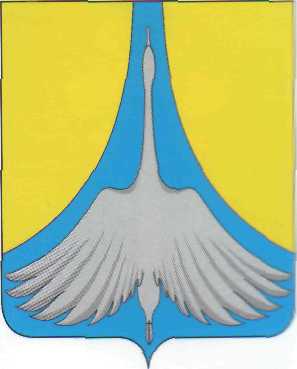 АДМИНИСТРАЦИЯ СИМСКОГО ГОРОДСКОГО ПОСЕЛЕНИЯ            АШИНСКОГО МУНИЦИПАЛЬНОГО РАЙОНА                                                                ЧЕЛЯБИНСКОЙ ОБЛАСТИПОСТАНОВЛЕНИЕ  		В целях предупреждения нарушений физическими лицами, юридическими лицами, индивидуальными предпринимателями обязательных требований жилищного законодательства Российской Федерации, требований, установленных муниципальными правовыми актами, устранения причин, факторов и условий, способствующих таким нарушениям, руководствуясь, ст. 8.2 Федерального закона от 26.12.2008г. № 294-ФЗ «О защите прав юридических лиц и индивидуальных предпринимателей при осуществлении государственного контроля (надзора) и муниципального контроля», Федеральным законом от 06.10.2003г. № 131-ФЗ «Об общих принципах организации местного самоуправления в Российской Федерации», Постановлением администрации Симского городского поселения от 22.05.2017 года №73 «Об утверждении Административного регламента проведения проверок при осуществлении муниципального жилищного контроля на территории Симского городского поселения», Уставом Симского городского поселенияПОСТАНОВЛЯЮ:1. Утвердить Программу профилактики нарушений обязательных требований жилищного законодательства Российской Федерации, требований, установленных муниципальными правовыми актами, в рамках осуществления муниципального жилищного контроля на 2021 год и плановый период 2022-2023 года (Приложение).2. Настоящее постановление вступает в силу с момента обнародования на официальном сайте Симского городского поселения www.gorodsim.ru.3. Контроль исполнения настоящего постановления оставляю за собой.Глава администрацииСимского городского поселения                                                                 Р.Р. ГафаровПриложениек постановлению администрации Симского городского поселения                                                                                                                   от 18.12.2020 № 211ПРОГРАММА ПРОФИЛАКТИКИ НАРУШЕНИЙ ОБЯЗАТЕЛЬНЫХ ТРЕБОВАНИЙ ЖИЛИЩНОГО ЗАКОНОДАТЕЛЬСТВА РОССИЙСКОЙ ФЕДЕРАЦИИ, ТРЕБОВАНИЙ, УСТАНОВЛЕННЫХ МУНИЦИПАЛЬНЫМИ ПРАВОВЫМИ АКТАМИ, В РАМКАХ ОСУЩЕСТВЛЕНИЯ МУНИЦИПАЛЬНОГО ЖИЛИЩНОГО КОНТРОЛЯ НА ТЕРРИТОРИИ СИМСКОГО ГОРОДСКОГО ПОСЕЛЕНИЯ НА 2021 ГОД И ПЛАНОВЫЙ ПЕРИОД 2022-2023 ГОДОВПАСПОРТРаздел 1. Анализ и оценка состояния подконтрольной сферыВ соответствии с Постановлением администрации Симского городского поселения от 22.05.2017 года № 73 «Об утверждении Административного регламента проведения проверок при осуществлении муниципального жилищного контроля на территории Симского городского поселения» функции по осуществлению муниципального жилищного контроля возложены на Комитет по управлению муниципальным имуществом и земельным отношениям Симского городского поселения.Муниципальный жилищный контроль на территории Симского городского поселения осуществляется в соответствии с действующим законодательством, административным регламентом осуществления муниципального жилищного контроля на территории Симского городского поселения, утверждённым постановлением администрации Симского городского поселения от 22.05.2017 года № 73 «Об утверждении Административного регламента проведения проверок при осуществлении муниципального жилищного контроля на территории Симского городского поселения». Предметом муниципального жилищного контроля является проверка соблюдении физическими лицами, юридическими лицами, индивидуальными предпринимателями на территории Симского городского поселения обязательных требований, установленных федеральными законами, административным регламентом осуществления муниципального жилищного контроля на территории Симского городского поселения, муниципальными правовыми актами в отношении:  - муниципального жилищного фонда.В связи с действием статьи 26.1 «Особенности организации и проведения в 2016-2018 годах плановых проверок при осуществлении государственного контроля (надзора) и муниципального контроля в отношении субъектов малого предпринимательства» Федерального закона от 26.12.2008 года № 294-ФЗ «О защите прав юридических лиц и индивидуальных предпринимателей при осуществлении государственного контроля (надзора) и муниципального контроля», Федерального закона от 25.12.2018 г. № 480-ФЗ "О внесении изменений в Федеральный закон "О защите прав юридических лиц и индивидуальных предпринимателей при осуществлении государственного контроля (надзора) и муниципального контроля" плановые проверки юридических лиц и индивидуальных предпринимателей по осуществлению муниципального жилищного контроля в 2018-2019 годах на территории Симского городского поселения не проводились.Предостережения о недопустимости нарушений обязательных требований при осуществлении муниципального жилищного контроля юридическим лицам не выдавались.При осуществлении муниципального жилищного контроля мероприятия по контролю без взаимодействия с юридическими лицами не проводились.В 2019г. в отношении физических лиц были проведены 3 плановых проверки.  По итогам контрольных мероприятий нарушений жилищного законодательства Российской Федерации не выявлено. В 2020г. в отношении физических лиц были проведены 3 плановых проверки.  По итогам контрольных мероприятий нарушений жилищного законодательства Российской Федерации не выявлено. Целью профилактической работы является:- предупреждение нарушений обязательных требований, требований, установленных муниципальными правовыми актами;- устранение существующих и потенциальных условий, причин и факторов, способных привести к нарушению обязательных требований, установленных законодательством при осуществлении муниципального жилищного контроля;Задачами профилактической работы являются:- укрепление системы профилактики нарушений обязательных требований, требований, установленных муниципальными правовыми актами;- повышение правосознания и правовой культуры юридических лиц, индивидуальных предпринимателей, граждан.Раздел 2. План мероприятий по профилактике нарушенийПлан мероприятий по профилактике нарушений обязательных требований на 2021 год и проект плана мероприятий по профилактике нарушений обязательных требований на 2022 - 2023 годы устанавливаются приложением 1 к настоящей Программе.Раздел 3. Ресурсное обеспечение программыФинансовое обеспечение исполнения функций по муниципальному жилищному контролю на территории Симского городского поселения осуществляется за счет средств бюджета администрации Симского городского поселения. Контрольные мероприятия осуществляются в рамках исполнения должностных обязанностей сотрудника комитета по управлению муниципальным имуществом и земельным отношениям Симского городского поселения. Реализацию профилактических мероприятий осуществляет должностное лицо комитета по управлению муниципальным имуществом и земельным отношениям, уполномоченное на осуществление мероприятий по профилактике нарушений обязательных требований, требований, установленных муниципальными правовыми актами.Кадровое обеспечение исполнения функций по муниципальному жилищному контролю на территории Симского городского поселения, по итогам 2020 года- 1 штатная единица. Информационно-аналитическое обеспечение реализации программы осуществляется с использованием официального сайта администрации поселения http://www.gorodsim.ru/.4. Отчетные показатели Программы К отчётным показателям профилактической деятельности администрации Симского городского поселения относятся следующие:Количество выданных предостережений;Количество субъектов, которым выданы предостережения;Информирование физических лиц, юридических лиц, индивидуальных предпринимателей по вопросам соблюдения обязательных требований, оценка соблюдения которых является предметом муниципального жилищного контроля, в том числе посредством размещения на официальном сайте Симского городского поселения руководств (памяток), информационных статей.Ожидаемые конечные результаты реализации мероприятий Программы:   - снижение количества нарушений обязательных требований, требований, установленных муниципальными правовыми актами;- обеспечение квалифицированной профилактической работы должностных лиц контрольного органа;- повышение прозрачности деятельности контрольного органа.Приложение 1 к Программепрофилактики нарушенийв области жилищного контроля на территории Симского городскогопоселения на 2021 год и плановый период 2022-2023 годовПлан мероприятий по профилактике нарушений обязательных требований жилищного законодательства Российской Федерации, требований, установленных муниципальными правовыми актами, в рамках осуществления муниципального жилищного контроля на 2021 год и плановый период 2022-2023 годов.От 18.12.2020№  211Об утверждении Программы профилактики нарушений обязательных требований жилищного законодательства Российской Федерации, требований, установленных муниципальными правовыми актами, в рамках осуществления муниципального жилищного контроля на 2021 год и плановый период 2022-2023 годовНаименование программыПрограмма профилактики нарушений при осуществлении муниципального жилищного контроля на территории Симского городского поселения на 2021 год и плановый период 2022-2023 годовПравовые основания разработки программыФедеральный закон от 26.12.2008 г. 
№ 294-ФЗ «О защите прав юридических лиц 
и индивидуальных предпринимателей при осуществлении государственного контроля (надзора) и муниципального контроля», Постановление Правительства РФ от 26.12.2018 г. № 1680 «Об утверждении общих требований к организации и осуществлению органами государственного контроля (надзора), органами муниципального контроля мероприятий по профилактике нарушений обязательных требований, требований, установленных муниципальными правовыми актами»Разработчик программыКомитет по управлению муниципальным имуществом и земельным отношениям Симского городского поселенияЦели программы- повышение прозрачности системы муниципального жилищного контроля; - предупреждение нарушений подконтрольными субъектами обязательных требований, установленных законодательством при осуществлении муниципального жилищного контроля, включая устранение причин, факторов и условий, способствующих возможному нарушению обязательных требований;- устранение существующих и потенциальных условий, причин и факторов, способных привести к нарушению обязательных требований, установленных законодательством при осуществлении муниципального жилищного контроля;- снижение административной нагрузки на подконтрольные субъекты;- разъяснение подконтрольным субъектам обязательных требований. Задачи программы- формирование единого понимания обязательных требований у всех участников контрольной деятельности, осуществляемой органом муниципального жилищного контроля;- выявление причин, факторов и условий, способствующих нарушению обязательных требований законодательства при осуществлении муниципального жилищного контроля, определение способов устранения или снижения рисков их возникновения;- повышение уровня правовой грамотности подконтрольных субъектов, в том числе путем обеспечения доступности информации об обязательных требований и необходимых мерах по их исполнению.Сроки и этапы реализации программы2021 год и плановый период 2022-2023 годовИсточникифинансированияБюджет администрации Симского городского поселенияОжидаемые конечные результаты реализации программы- снижение количества нарушений обязательных требований, требований, установленных муниципальными правовыми актами;- обеспечение квалифицированной профилактической работы должностных лиц контрольного органа;- повышение прозрачности деятельности контрольного органа;Структура программыРаздел 1. Анализ и оценка состояния подконтрольной сферы.Раздел 2. План мероприятий по профилактике нарушений.Раздел 3. Ресурсное обеспечение программыРаздел 4. Отчётные показатели программыN п/пНаименование мероприятияОтветственный исполнительСрок исполнения1Поддержание в актуальном состоянии перечня нормативных правовых актов или их отдельных частей, содержащих обязательные требования, соблюдение которых оценивается при проведении мероприятий по контролю при осуществлении муниципального жилищного контроляКУМИиЗО Симского городского поселенияПостоянно2Поддержание в актуальном состоянии размещенных на официальном сайте Администрации Симского городского поселения в сети Интернет текстов нормативных правовых актов или их отдельных частей, содержащих обязательные требования, соблюдение которых оценивается при проведении мероприятий по контролю при осуществлении муниципального жилищного контроляКУМИиЗО Симского городского поселения, Секретарь -стенографист администрации СГП  По мере принятия новых нормативных правовых актов, внесения изменений в действующие нормативные правовые акты, изменения обязательных требований жилищного законодательства Российской Федерации, требований, установленных муниципальными правовыми актами3Поддержание в актуальном состоянии размещенного на официальном сайте Администрации Симского городского поселения в сети Интернет административного регламента осуществления Администрацией Симского городского поселения функции по муниципальному жилищному контролюКУМИиЗО Симского городского поселения, Секретарь -стенографист администрации СГП  Постоянно4Выдача предостережений о недопустимости нарушения обязательных требований в соответствии с частями 5 - 7 статьи 8.2 Федерального закона от 26 декабря 2008 года № 294-ФЗ «О защите прав юридических лиц и индивидуальных предпринимателей при осуществлении государственного контроля (надзора) и муниципального контроля» (если иной порядок не установлен федеральным законом)КУМИиЗО Симского городского поселения По мере получения сведений о готовящихся нарушениях или признаках нарушений обязательных требований жилищного законодательства Российской Федерации, требований, установленных муниципальными правовыми актами5Размещение на сайте Администрации Симского городского поселения в сети Интернет www.gorodsim.ru информации о результатах осуществления муниципального жилищного контроля.Секретарь -стенографист администрации СГП  Декабрь 2021 год6Утверждение Программы профилактики нарушений обязательных требований жилищного законодательства Российской Федерации, требований, установленных муниципальными правовыми актами, в рамках осуществления муниципального жилищного контроля на 2021 год.КУМИиЗО Симского городского поселения Декабрь 2021 год